E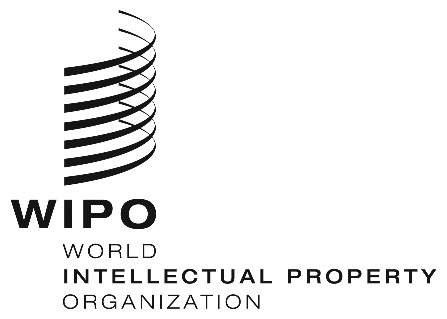 A/58/3 Rev.ORIGINAL: ENGLISHDATE: August 31, 2018Assemblies of the Member States of WIPOFifty-Eighth Series of Meetings
Geneva, September 24 to October 2, 2018ADMISSION OF OBSERVERSDocument prepared by the Secretariat	The observers admitted to attend the Fifty-Eighth series of meetings of the Assemblies of the Member States of the World Intellectual Property Organization (WIPO) and of the Unions administered by WIPO (“the Assemblies of WIPO”) are listed in document A/58/INF/1 Rev.	Once an observer is admitted to attend the meetings of the Assemblies, it is also invited to attend, in the same capacity, meetings of committees, working groups, or other bodies subsidiary to the Assemblies, if their subject matter seems to be of direct interest to that observer.	Decisions concerning the admission of observers to the meetings of the Assemblies were last taken at the Fifty-Seventh series of meetings of the Assemblies of the Member States of WIPO, from October 2 to 11, 2017 (document A/57/12, paragraphs 25 to 28).	Since then, the Director General has received requests, with the requisite information, from each of the following entities for admission to attend the meetings of the Assemblies as an observer:  INTERNATIONAL NON-GOVERNMENTAL ORGANIZATIONS Confederation of Rightholders’ Societies of Europe and Asia (CRSEA);  and4iP Council EU AISBL (4iP Council).NATIONAL NON-GOVERNMENTAL ORGANIZATIONS Association des Spécialistes de la Propriété Intellectuelle de Côte d’Ivoire (A.S.P.I.C.I.);Centre de Recherche et de Promotion du Droit (CRPD) ;Egyptian Council for Innovation, Creativity and Protection of Information (ECCIPP);Korea Institute of Patent Information (KIPI);National Academy of Inventors, Inc. (NAI);  andNational Inventors Hall of Fame, Inc. (NIHF).	A brief description of each of the entities mentioned above – its objectives, structure and membership – appears in the Annexes to this document.	The Assemblies of WIPO, each in so far as it is concerned, are invited to take a decision on the requests for admission, as observers, from the entities appearing in paragraph 4, of document A/58/3 Rev.[Annexes follow]A/58/3 Rev.ANNEX ISUMMARY OF INTERNATIONAL NON-GOVERNMENTAL ORGANIZATIONS (on the basis of information PROVIDED BY the ORGANIZATIONS)Confederation of Rightholders’ Societies of Europe and Asia (CRSEA)Headquarters:  CRSEA was established in 2017 and is headquartered in Moscow, Russian Federation.Objectives:  CRSEA was founded by 11 collective management and copyright protection organizations in order to represent and protect their common interests.  Members of the Association manage copyright and related rights on the territory of the EuroAsian Economic Community, the Commonwealth of Independent States, and the BRICS countries.Structure:  The General Assembly is the highest body of CRSEA.  The Bureau is the standing collegial managing body that administers the Organization between the meetings of the General Assembly.  The sole executive body of CRSEA is the General Secretary, appointed by the General Assembly.  The Audit Commission is a collegial body which controls the financial business and statutory activities of CRSEA.  Membership:  The 11 members of CRSEA are legal entities from Armenia, Azerbaijan, Belarus, Kazakhstan, Kyrgyzstan and the Russian Federation.4iP Council EU AISBL (4iP Council)
Headquarters:  4iP Council was established in 2017 and is headquartered in Brussels, Belgium.Objectives:  The primary objective of 4iP Council is to promote the understanding by all stakeholders, including the general public, policymakers, and industry, of the central role that intellectual property rights play in fostering investment, innovation and growth.Structure:  The governing bodies of 4iP Council are the General Assembly, the Board of Directors (known as the Executive Board) and the Advisory Committee.  The Executive Board consists of a Chair, a Deputy Chair, a Treasurer and two other Board Members.  Membership:  4iP Council’s membership is composed of 13 companies from Belgium, Finland, France, Germany, Greece, Sweden, Switzerland, the United Kingdom and the United States of America.[Annex II follows]A/58/3 Rev.ANNEX IISUMMARY OF NATIONAL NON-GOVERNMENTAL ORGANIZATIONS (ON THE BASIS OF INFORMATION PROVIDED BY THE ORGANIZATIONS)Association des Spécialistes de la Propriété Intellectuelle de Côte d’Ivoire (A.S.P.I.C.I.)Headquarters:  A.S.P.I.C.I. was created in 2016 and is headquartered in Abidjan, Côte d’Ivoire. Objectives:  The objectives of A.S.P.I.C.I. are, among others, to promote intellectual property, particularly in Côte d’Ivoire, and to participate in the planning as well as the implementation of strategies for the development of intellectual property. Structure:  The governing bodies of A.S.P.I.C.I. are the General Assembly, the Executive Bureau and the Audit Commission.  The main governing body of A.S.P.I.C.I. is the General Assembly.  The Executive Bureau consists mainly of a President, a Vice-president, a Secretary General and a Treasurer.Membership:  ASPICI currently has seven individual members.Centre de Recherche et de Promotion du Droit (CRPD)Headquarters:  CRPD was established in 2002 and is headquartered in Mbuji-Mayi, Democratic Republic of the CongoObjectives:  The objectives of CRPD are, inter alia, to do research in the field of the intellectual property laws of the Democratic Republic of the Congo, to promote the idea of intellectual property among the general public and to propose legal reforms regarding in intellectual property law to public authorities.Structure:  The highest body of CRPD is the General Assembly.  It elects the Conseil d’administration, which is the managing body of the organization and consists at least of five members.  The Secrétariat exécutif is the executive body of CRPD and can represent the organization vis-à-vis third parties. The collège des commissaires aux comptes is controlling CRPD’s finances.Membership:  CRPD has currently 12 individual members.Egyptian Council for Innovation, Creativity and Protection of Information (ECCIPP)Headquarters:  ECCIPP was founded in 2015 and is headquartered in Sheikh Zayd City, Egypt. Objectives:  One of ECCIPP’s objectives is the protection of intellectual property rights. ECCIPP aims at raising awareness regarding the laws protecting intellectual property by organizing events related to intellectual property, innovation and creativity.Structure:  The Board of Trustees of the Egyptian Council for Innovation, Creativity and Protection of Information is composed of three members and facilitates the achievement of the objectives of the institution and oversees the management of the institution headed by a director.Membership:  ECCIPP has currently approximately 210 members.Korea Institute of Patent Information (KIPI)Headquarters:  KIPI was established in 2001 and is headquartered in Daejeon Metropolitan City, Republic of Korea. Objectives:  The objective of KIPI is to contribute to industrial technology innovation and national economic development by developing an advanced IP automation system and promoting intellectual property information in the Republic of Korea. Structure:  The governing body of KIPI is the Board of Trustees, composed in total of 14 board members, including a chairman, a president, the standing trustees and automatic trustees.Membership:  KIPI is a non-member organization.National Academy of Inventors, Inc. (NAI)Headquarters:  NAI was established in 2010 and is headquartered in Tampa, Florida, United States of America.Objectives:  The NAI was formed to honor and encourage inventors with patents issued from the United States Patent and Trademark Office, enhance the visibility of academic technology and innovation, encourage the disclosure of intellectual property, educate and mentor innovative students, and translate the inventions of its members to benefit society.Structure:  The main governing body of NAI is the Board of Directors, comprised of nine members, including, among others, a President, Vice-president and Treasurer.  NAI’s bylaws also provide for an Executive Committee and an Executive Advisory Board.Membership:  NAI has over 4,000 individual inventor members and fellows spanning more than 250 institutions across 46 States in the United States of America and 15 countries.National Inventors Hall of Fame, Inc. (NIHF)Headquarters:  NIHF was founded in 1973 and is headquartered in North Canton, Ohio, United States of America.Objectives:  The objectives of NIHF are to recognize inventors and invention, promote creativity, advance the spirit of innovation and inspire future innovators.  NIHF’s educational programs educate students of all ages.  It hosts a hall of fame and an intellectual property museum in Alexandria, Virginia, United States of America.Structure:  NIHF is governed by a Board of Directors, currently consisting of 13 directors, which manages and controls all of the business and affairs of NIHF. Membership:  NIHF is not composed of any members other than the members of the Board of Directors.[End of Annex II and of document]